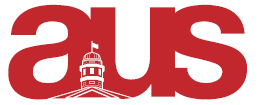 Report of the Vice-President Communications, AUS Council Wednesday, October 19th, 2016I. Committee UpdatesFine Arts CouncilFirst FAC Workshop Tuesday Nov 1st 6pm-8pm at TNC (Tuesday Night Café Theatre) by the Theatre Rep: History of Mask and Mask/Puppet Workshop called FAC Presents: A Mask & Puppet Making Workshop! (Facebook event up by Tuesday [yesterday])Nuit Blanche: March 23rd – Outer space themeThe Commissioners are applying for Special Events Fund for extra Nuit Blanche moneyAlmost everyone has confirmed funding!Francophone Commission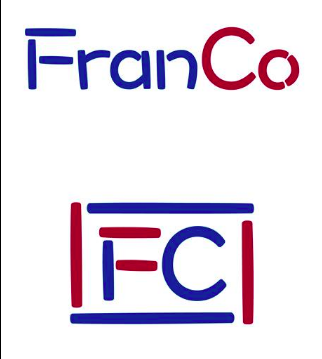 Check out the “Mardi Musique” on the AUS Francophone Commission page. Every Tuesday the Commissioners post a Francophone song with a mini bio on the artist.One of our Francophone Commissioners has resigned. I sent a call out for applications in the listserv and on AUS social media pages (deadline Monday, October 24th). Félix and I will conduct interviews and will select a new Francophone Commissioner to join the team.Marketing CommitteeFirst meeting was Monday, October 17th 7pm. Recap. II. Graphic DesignerBrayden has worked on a design for a sweater for the AUS exec. III. AUS Media TeamThe AUS Media Team took pictures for the ESA LinkedIn Headshot event today. FEARC headshots have to be rescheduled due to the rain.IV. AUS Free Printing Services  	Lawrence, the technology coordinator, has been in touch with the CTF (Computer Task Force), McGill IT, and UPrint. He has yet to receive a reply from them and is waiting until after midterm season to follow up.V. McGill TALKS	No McGill TALKS this week due to midterms. Will be back next week.  Respectfully Submitted,Chanèle Couture De-GraftVice President Communications